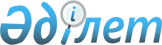 Об утверждении Правил выдачи разрешения на выпуск и (или) размещение эмиссионных ценных бумаг организации-резидента Республики Казахстан на территории иностранного государства, уведомления о выпуске депозитарных расписок или иных ценных бумаг, базовым активом которых являются эмиссионные ценные бумаги организаций-резидентов Республики Казахстан, а также представления отчета об итогах их размещения
					
			Утративший силу
			
			
		
					Постановление Правления Агентства Республики Казахстан по регулированию и развитию финансового рынка от 30 марта 2020 года № 37. Зарегистрировано в Министерстве юстиции Республики Казахстан 1 апреля 2020 года № 20252. Утратило силу постановлением Правления Агентства Республики Казахстан по регулированию и развитию финансового рынка 23 августа 2022 года № 58.
      Сноска. Утратило силу постановлением Правления Агентства РК по регулированию и развитию финансового рынка от 23.08.2022 № 58 (вводится в действие по истечении десяти календарных дней после дня его официального опубликования).
      В соответствии с законами Республики Казахстан от 2 июля 2003 года "О рынке ценных бумаг", от 19 марта 2010 года "О государственной статистике", от 15 апреля 2013 года "О государственных услугах" Правление Агентства Республики Казахстан по регулированию и развитию финансового рынка ПОСТАНОВЛЯЕТ:
      1. Утвердить прилагаемые Правила выдачи разрешения на выпуск и (или) размещение эмиссионных ценных бумаг организации-резидента Республики Казахстан на территории иностранного государства, уведомления о выпуске депозитарных расписок или иных ценных бумаг, базовым активом которых являются эмиссионные ценные бумаги организаций-резидентов Республики Казахстан, а также представления отчета об итогах их размещения. 
      2. Признать утратившими силу:
      1) постановление Правления Национального Банка Республики Казахстан от 8 апреля 2019 года № 57 "Об утверждении Правил выдачи разрешения на выпуск и (или) размещение эмиссионных ценных бумаг организации-резидента Республики Казахстан на территории иностранного государства, уведомления о выпуске депозитарных расписок или иных ценных бумаг, базовым активом которых являются эмиссионные ценные бумаги организаций-резидентов Республики Казахстан, а также представления отчета об итогах их размещения" (зарегистрировано в Реестре государственной регистрации нормативных правовых актов Республики Казахстан под № 18674, опубликовано в Эталонном контрольном банке нормативных правовых актов Республики Казахстан 24 мая 2019 года);
      2) пункт 16 Перечня нормативных правовых актов Республики Казахстан по вопросам рынка ценных бумаг и пенсионного обеспечения, в которые вносятся изменения, утвержденного постановлением Правления Национального Банка Республики Казахстан от 31 декабря 2019 года № 262 "О внесении изменений в некоторые нормативные правовые акты Республики Казахстан по вопросам рынка ценных бумаг и пенсионного обеспечения" (зарегистрировано в Реестре государственной регистрации нормативных правовых актов Республики Казахстан под № 19864, опубликовано в Эталонном контрольном банке нормативных правовых актов Республики Казахстан 13 января 2020 года).
      3. Департаменту рынка ценных бумаг в установленном законодательством Республики Казахстан порядке обеспечить:
      1) совместно с Юридическим департаментом государственную регистрацию настоящего постановления в Министерстве юстиции Республики Казахстан;
      2) размещение настоящего постановления на официальном интернет-ресурсе Агентства Республики Казахстан по регулированию и развитию финансового рынка после его официального опубликования; 
      3) в течение десяти рабочих дней после государственной регистрации настоящего постановления представление в Юридический департамент сведений об исполнении мероприятий, предусмотренных подпунктом 2) настоящего пункта и пунктом 4 настоящего постановления.
      4. Управлению международных отношений и внешних коммуникаций обеспечить в течение десяти календарных дней после государственной регистрации настоящего постановления направление его копии на официальное опубликование в периодические печатные издания. 
      5. Контроль за исполнением настоящего постановления возложить на курирующего заместителя Председателя Агентства Республики Казахстан по регулированию и развитию финансового рынка.
      6. Настоящее постановление вводится в действие по истечении десяти календарных дней после дня его первого официального опубликования.
      "СОГЛАСОВАНО"Комитет по статистике Министерства национальнойэкономики Республики Казахстан2020 года
      "СОГЛАСОВАНО"Министерство цифрового развития,инноваций и аэрокосмической промышленностиРеспублики Казахстан2020 года Правила выдачи разрешения на выпуск и (или) размещение эмиссионных ценных бумаг организации-резидента Республики Казахстан на территории иностранного государства, уведомления о выпуске депозитарных расписок или иных ценных бумаг, базовым активом которых являются эмиссионные ценные бумаги организаций-резидентов Республики Казахстан, а также представления отчета об итогах их размещения Глава 1. Общие положения
      1. Настоящие Правила выдачи разрешения на выпуск и (или) размещение эмиссионных ценных бумаг организации-резидента Республики Казахстан на территории иностранного государства, уведомления о выпуске депозитарных расписок или иных ценных бумаг, базовым активом которых являются эмиссионные ценные бумаги организаций-резидентов Республики Казахстан, а также представления отчета об итогах их размещения (далее – Правила) разработаны в соответствии с законами Республики Казахстан от 2 июля 2003 года "О рынке ценных бумаг" (далее – Закон) и от 15 апреля 2013 года "О государственных услугах" (далее – Закон о государственных услугах).
      2. Правила устанавливают условия и порядок выдачи уполномоченным органом по регулированию, контролю и надзору финансового рынка и финансовых организаций (далее – уполномоченный орган) разрешения на выпуск и (или) размещение эмиссионных ценных бумаг организации -резидента Республики Казахстан на территории иностранного государства, а также порядок уведомления о выпуске депозитарных расписок или иных ценных бумаг, базовым активом которых являются эмиссионные ценные бумаги организаций-резидентов Республики Казахстан, а также представления отчета об итогах их размещения.
      3. Понятия, используемые в Правилах, применяются в значениях, указанных в Законе, Законе Республики Казахстан от 7 января 2003 года "Об электронном документе и электронной цифровой подписи" и Законе о государственных услугах. Глава 2. Условия и порядок выдачи разрешения на выпуск и (или) размещение эмиссионных ценных бумаг организации-резидента Республики Казахстан на территории иностранного государства
      4. Организация-резидент Республики Казахстан осуществляет выпуск и (или) размещение эмиссионных ценных бумаг на территории иностранного государства при наличии соответствующего разрешения уполномоченного органа при соблюдении условий, установленных пунктом 1 статьи 22-1 Закона.
      5. Для получения разрешения на выпуск и (или) размещение эмиссионных ценных бумаг организации-резидента Республики Казахстан на территории иностранного государства организация-резидент Республики Казахстан в течение 45 (сорока пяти) календарных дней после даты принятия органом организации-резидента Республики Казахстан соответствующего решения представляет в уполномоченный орган через веб-портал "электронного правительства" www.egov.kz, www.elicense.kz (далее – портал) заявление по форме согласно приложениям 1 и (или) 2 к Правилам (далее – заявление), с приложением документов, указанных в стандартах оказания государственных услуг "Выдача разрешения на выпуск эмиссионных ценных бумаг организации-резидента Республики Казахстан на территории иностранного государства" согласно приложению 3 к Правилам и (или) "Выдача разрешения на размещение эмиссионных ценных бумаг организации-резидента Республики Казахстан на территории иностранного государства" согласно приложению 4 к Правилам (далее – государственная услуга).
      При направлении организацией-резидентом Республики Казахстан заявления через портал в "личном кабинете" автоматически отображается статус о принятии запроса на оказание государственной услуги с указанием даты и времени получения результата.
      6. Основанием для начала процедуры (действия) по оказанию государственной услуги является получение уполномоченным органом от организации-резидента Республики Казахстан документов, предусмотренных приложением 3 и (или) 4 к Правилам.
      7. Работник уполномоченного органа, уполномоченный на прием и регистрацию корреспонденции, в день поступления заявления осуществляет его прием, регистрацию и направление на исполнение в подразделение уполномоченного органа, ответственное за оказание государственной услуги (далее – ответственное подразделение). При обращении организации-резидента Республики Казахстан после окончания рабочего времени, в выходные и праздничные дни, согласно Трудовому кодексу Республики Казахстан прием документов осуществляется следующим рабочим днем.
      Работник ответственного подразделения в течение 2 (двух) рабочих дней со дня регистрации заявления проверяет полноту представленных документов.
      При установлении факта неполноты представленных документов работник ответственного подразделения в указанный срок готовит и направляет организации-резиденту Республики Казахстан мотивированный отказ в дальнейшем рассмотрении заявления.
      При соответствии организации-резидента Республики Казахстан и документов, представленных для получения государственной услуги, требованиям Закона и Правил, работник ответственного подразделения направляет организации-резиденту Республики Казахстан в "личный кабинет" в форме электронного документа, удостоверенного электронной цифровой подписью уполномоченного лица уполномоченного органа результат оказания государственной услуги:
      разрешение на выпуск эмиссионных ценных бумаг организации -резидента Республики Казахстан на территории иностранного государства по форме согласно приложению 5 к Правилам;
      и (или) разрешение на размещение эмиссионных ценных бумаг организации-резидента Республики Казахстан на территории иностранного государства по форме согласно приложению 6 к Правилам.
      При выявлении оснований для отказа в оказании государственной услуги уполномоченный орган уведомляет организацию-резидента Республики Казахстан о предварительном решении об отказе в оказании государственной услуги, а также времени и месте (способе) проведения заслушивания для предоставления организации-резиденту Республики Казахстан возможности выразить позицию по предварительному решению.
      Уведомление о заслушивании направляется не менее чем за 3 (три) рабочих дня до завершения срока оказания государственной услуги. Заслушивание проводится не позднее 2 (двух) рабочих дней со дня уведомления.
      По результатам заслушивания, работник ответственного подразделения направляет организации-резиденту Республики Казахстан в "личный кабинет" в форме электронного документа, удостоверенного электронной цифровой подписью уполномоченного лица уполномоченного органа результат оказания государственной услуги:
      разрешение на выпуск эмиссионных ценных бумаг организации -резидента Республики Казахстан на территории иностранного государства по форме согласно приложению 5 к Правилам;
      и (или) разрешение на размещение эмиссионных ценных бумаг организации-резидента Республики Казахстан на территории иностранного государства по форме согласно приложению 6 к Правилам;
      либо мотивированный отказ в оказании государственной услуги.
      Сноска. Пункт 7 - в редакции постановления Правления Агентства РК по регулированию и развитию финансового рынка от 13.12.2021 № 104 (вводится в действие по истечении десяти календарных дней после дня его первого официального опубликования).


      8. Информация о стадии оказания государственной услуги обновляется в автоматическом режиме в информационной системе мониторинга оказания государственных услуг.
      9. В целях реализации требований пункта 6 статьи 22-1 Закона организация-резидент Республики Казахстан представляет в уполномоченный орган информацию об итогах размещения эмиссионных ценных бумаг по форме согласно приложению 7 к Правилам в течение 15 (пятнадцати) календарных дней с даты окончания размещения эмиссионных ценных бумаг.
      Информация об итогах размещения эмиссионных ценных бумаг подписывается первым руководителем организации-резидента Республики Казахстан либо лицом, его замещающим (с представлением копии подтверждающего документа).
      Информация об итогах размещения эмиссионных ценных бумаг, состоящая из нескольких листов, представляется пронумерованной, прошитой и заверенной подписью первого руководителя организации-резидента Республики Казахстан либо лица, его замещающего (с представлением копии подтверждающего документа), на обороте последнего листа, частично поверх ярлыка, наклеенного на узел прошивки, с указанием количества прошитых листов.
      10. В случае одновременного выпуска и (или) размещения эмиссионных ценных бумаг организации-резидента Республики Казахстан и (или) производных ценных бумаг, базовым активом которых являются данные ценные бумаги, на территории Международного финансового центра "Астана", требования Правил применяются с учетом норм статьи 16-3 Закона Республики Казахстан от 31 августа 1995 года "О банках и банковской деятельности в Республике Казахстан" и статьи 22-1 Закона.
      11. Рассмотрение жалобы по вопросам оказания государственной услуги производится вышестоящим должностным лицом уполномоченного органа, уполномоченным органом по оценке и контролю за качеством оказания государственных услуг с учетом особенностей, предусмотренных статьей 25 Закона о государственных услугах.
      Жалоба подается в уполномоченный орган и (или) должностному лицу уполномоченного органа, чье решение, действие (бездействие) обжалуются.
      Если иное не предусмотрено Законом, Законом о государственных услугах, обращение в суд осуществляется после обжалования в досудебном порядке.
      Сноска. Пункт 11 - в редакции постановления Правления Агентства РК по регулированию и развитию финансового рынка от 13.12.2021 № 104 (вводится в действие по истечении десяти календарных дней после дня его первого официального опубликования).


      12. В жалобе, направляемой руководителю уполномоченного органа, организацией-резидентом Республики Казахстан указываются ее наименование, почтовый адрес, исходящий номер и дата.
      Подтверждением принятия жалобы руководителем уполномоченного органа является ее регистрация (штамп, входящий номер и дата) в канцелярии уполномоченного органа с указанием фамилии и инициалов лица, принявшего жалобу, срока и места получения ответа на поданную жалобу.
      При обращении через портал информацию о порядке обжалования можно получить по телефону единого контакт-центра: 8-800-080-7777 или 1414.
      При отправке жалобы через портал организации-резиденту Республики Казахстан из "личного кабинета" доступна информация о жалобе, которая обновляется в ходе обработки жалобы уполномоченным органом (отметки о доставке, регистрации, исполнении, ответ о рассмотрении или отказе в рассмотрении). Глава 3. Порядок уведомления о выпуске депозитарных расписок или иных ценных бумаг, базовым активом которых являются эмиссионные ценные бумаги, а также представления отчета об итогах их размещения
      13. Держатель эмиссионных ценных бумаг путем подписания им документа о присоединении к документу, определяющему условия выпуска депозитарных расписок и (или) иных ценных бумаг, базовым активом которых являются эмиссионные ценные бумаги организации-резидента Республики Казахстан, в течение месяца после даты принятия соответствующего решения представляет в уполномоченный орган уведомление, составленное в произвольной форме с указанием:
      1) наименования организации-резидента Республики Казахстан, эмиссионные ценные бумаги которого являются базовым активом планируемых к выпуску депозитарных расписок или иных ценных бумаг;
      2) сведений об эмиссионных ценных бумагах организации-резидента Республики Казахстан, которые являются базовым активом планируемых к выпуску депозитарных расписок или иных ценных бумаг (вид, международный идентификационный номер (код ISIN) (при наличии), количество, цена, сложившаяся на данные эмиссионные ценные бумаги на организованном рынке ценных бумаг по состоянию на конец месяца, предшествующего представлению уведомления);
      3) сведений о планируемых к выпуску депозитарных расписках или иных ценных бумагах, базовым активом которых являются эмиссионные ценные бумаги организации-резидента Республики Казахстан (вид, сроки выпуска, государство, в соответствии с законодательством которого планируется выпуск, валюта выпуска, андеррайтеры организаций-резидентов Республики Казахстан, а также представления выпуска и иные существенные условия выпуска, которые держатель эмиссионных ценных бумаг считает необходимым сообщить).
      14. К уведомлению прилагаются:
      1) копия решения органа держателя эмиссионных ценных бумаг о выпуске депозитарных расписок или иных ценных бумаг, базовым активом которых являются эмиссионные ценные бумаги организации-резидента Республики Казахстан (для юридических лиц);
      2) выписка с лицевого счета держателя эмиссионных ценных бумаг о наличии эмиссионных ценных бумаг, которые будут являться базовым активом планируемых к выпуску депозитарных расписок, или иных ценных бумаг, базовым активом которых являются эмиссионные ценные бумаги организации -резидента Республики Казахстан, по состоянию на дату принятия решения о выпуске;
      3) копия документа, определяющего условия выпуска депозитарных расписок или иных ценных бумаг, базовым активом которых являются эмиссионные ценные бумаги организации-резидента Республики Казахстан, с приложением нотариально засвидетельствованного перевода на казахский и русский языки (если ранее данный документ не был представлен в уполномоченный орган организацией-резидентом Республики Казахстан, эмиссионные ценные бумаги которой являются базовым активом депозитарных расписок или иных ценных бумаг).
      15. Организация-резидент Республики Казахстан, осуществившая размещение депозитарных расписок или иных ценных бумаг, базовым активом которых являются эмиссионные ценные бумаги организации-резидента Республики Казахстан, в течение 1 (одного) месяца с даты окончания размещения представляет в уполномоченный орган отчет об итогах размещения депозитарных расписок или иных ценных бумаг, базовым активом которых являются эмиссионные ценные бумаги организации-резидента Республики Казахстан, по форме согласно приложению 8 к Правилам и копию документа, предусматривающего порядок предоставления информации о держателях депозитарных расписок центральному депозитарию и уполномоченному органу.
      Информация о держателях депозитарных расписок, составленная в произвольной форме, представляется организацией-резидентом Республики Казахстан в уполномоченный орган не позднее 10 (десятого) рабочего дня месяца, следующего за отчетным полугодием, на электронном носителе.
      16. Держатель эмиссионных ценных бумаг либо организация-резидент Республики Казахстан представляют оригиналы документов, указанных в пунктах 13, 14 и 15 Правил, или их копии, заверенные подписью руководителя либо лица, его замещающего (с представлением копии подтверждающего документа), с указанием на верность копии.
      В случае если каждый представленный документ состоит из одного листа, то он подписывается первым руководителем либо лицом, его замещающим (с представлением копии подтверждающего документа). Документы, состоящие из нескольких листов, представляются пронумерованными, прошитыми и заверенными подписью первого руководителя либо лица, уполномоченного на подписание (с представлением копии подтверждающего документа), на обороте последнего листа, частично поверх ярлыка, наклеенного на узел прошивки, с указанием количества прошитых листов. Заявление о выдаче разрешения на выпуск эмиссионных ценных бумаг на территории иностранного государства
      В соответствии со статьей 22-1 Закона Республики Казахстан от 2 июля 2003 года "О рынке ценных бумаг"_________________________________________________________________________                                                                                                                                                                                                                         (наименование и адрес услугополучателя)
      просит выдать разрешение на выпуск эмиссионных ценных бумаг на территории иностранного государства и представляет следующую информацию:
      Примечание:
      1. В пункте 3 указывается информация по эмиссионным ценным бумагам, находящимся в обращении, за исключением акций.
      2. В пункте 4 указывается информация по эмиссионным ценным бумагам, находящимся в обращении, за исключением акций и добровольного делистинга облигаций в случае согласия держателей облигаций.
      3. В пункте 5 указывается информация по итогам последнего квартала, предшествующего представлению в уполномоченный орган по регулированию, контролю и надзору финансового рынка и финансовых организаций (далее - уполномоченный орган) документов для получения данного разрешения, за исключением банка, организации, осуществляющей отдельные виды банковских операций и национального управляющего холдинга.
      Величина левереджа указывается организацией-резидентом Республики Казахстан, в собственности которой находится пятьдесят и более процентов акций (долей участия в уставном капитале) юридического лица, созданного в соответствии с законодательством иностранного государства, место эффективного управления (фактические органы управления) которого находится в Республике Казахстан, и (или) выступающей гарантом, в том числе совместным гарантом, по обязательствам данного юридического лица (за исключением банка, организации, осуществляющей отдельные виды банковских операций и национального управляющего холдинга).
      4. В пункте 6 указывается информация на отчетную дату, предшествующую дате представления документов для получения разрешения и за период за три месяца до даты подачи документов (заполняется банком и организацией, осуществляющей отдельные виды банковских операций).
      Первый руководитель (лицо, уполномоченное на подписание) организации-резидента Республики Казахстан обеспечивает достоверность информации, содержащейся в представленных в уполномоченный орган документах, а также предоставляет согласие на использование сведений, составляющих охраняемую законом тайну, содержащихся в информационных системах.
      Первый руководитель (лицо, уполномоченное на подписание)
      Электронная цифровая подпись Заявление о выдаче разрешения на размещение эмиссионных ценных бумаг на территории иностранного государства
      В соответствии со статьей 22-1 Закона Республики Казахстан от 2 июля 2003 года "О рынке ценных бумаг"__________________________________________________________________________                                                                                                                                                                                                                       (наименование и адрес услугополучателя)
      просит выдать разрешение на размещение эмиссионных ценных бумаг на территории иностранного государства и представляет следующую информацию:
      Примечание:
      1. В пункте 3 указывается информация по эмиссионным ценным бумагам, находящимся в обращении, за исключением акций.
      2. В пункте 4 указывается информация по эмиссионным ценным бумагам, находящимся в обращении, за исключением акций и добровольного делистинга облигаций в случае согласия держателей облигаций.
      3. В пункте 5 указывается информация по итогам последнего квартала, предшествующего представлению в уполномоченный орган по регулированию, контролю и надзору финансового рынка и финансовых организаций (далее - уполномоченный орган) документов для получения данного разрешения, за исключением банка, организации, осуществляющей отдельные виды банковских операций и национального управляющего холдинга.
      Величина левереджа указывается организацией-резидентом Республики Казахстан, в собственности которой находится пятьдесят и более процентов акций (долей участия в уставном капитале) юридического лица, созданного в соответствии с законодательством иностранного государства, место эффективного управления (фактические органы управления) которого находится в Республике Казахстан, и (или) выступающей гарантом, в том числе совместным гарантом, по обязательствам данного юридического лица (за исключением банка, организации, осуществляющей отдельные виды банковских операций и национального управляющего холдинга).
      4. В пункте 6 указывается информация на отчетную дату, предшествующую дате представления документов для получения разрешения и за период за три месяца до даты подачи документов (заполняется банком и организацией, осуществляющей отдельные виды банковских операций).
      Первый руководитель (лицо, уполномоченное на подписание) организации-резидента Республики Казахстан обеспечивает достоверность информации, содержащейся в представленных в уполномоченный орган документах, а также предоставляет согласие на использование сведений, составляющих охраняемую законом тайну, содержащихся в информационных системах.
      Первый руководитель (лицо, уполномоченное на подписание)
      Электронная цифровая подпись Стандарт государственной услуги "Выдача разрешения на выпуск эмиссионных ценных бумаг организации-резидента Республики Казахстан на территории иностранного государства" Стандарт государственной услуги "Выдача разрешения на размещение эмиссионных ценных бумаг организации-резидента Республики Казахстан на территории иностранного государства" Сведения для получения разрешения на размещение эмиссионных ценных бумаг организации-резидента Республики Казахстан на территории иностранного государства
      1. Наименование организации-резидента Республики Казахстан с указанием организационно-правовой формы.
      2. Наименование органа иностранного государства, который зарегистрировал выпуск эмиссионных ценных бумаг организации-резидента Республики Казахстан, с указанием номера и даты регистрации.
      3. Наименование фондовой биржи, в соответствии с правилами которой будет проводиться размещение эмиссионных ценных бумаг организации-резидента Республики Казахстан.
      4. Наименование положений и правил, в соответствии с которыми будет проводиться размещение эмиссионных ценных бумаг организации-резидента Республики Казахстан.
      5. Международный идентификационный номер (код ISIN).
      6. Валюта и форма выпуска эмиссионных ценных бумаг.
      7. Общий объем выпуска, номинальная стоимость эмиссионных ценных бумаг организации-резидента Республики Казахстан.
      8. Сроки обращения и размещения, условия определения цены размещения на территории иностранного государства эмиссионных ценных бумаг организации-резидента Республики Казахстан.
      9. Информация о платежном агенте.
      10. Порядок погашения эмиссионных ценных бумаг организации-резидента Республики Казахстан, предполагаемый срок их погашения.
      11. Источники, контактные реквизиты для получения информации об условиях выпуска эмиссионных ценных бумаг организации-резидента Республики Казахстан.
      Первый руководитель (лицо, уполномоченное на подписание) организации-резидента Республики Казахстан обеспечивает достоверность информации, содержащейся в представленных в уполномоченный орган документах.
      Первый руководитель (лицо, уполномоченное на подписание)
      Электронная цифровая подпись Разрешение на выпуск эмиссионных ценных бумаг организации-резидента Республики Казахстан на территории иностранного государства
      Агентство Республики Казахстан по регулированию и развитию финансового рынка разрешает выпуск эмиссионных ценных бумаг организации-резидента Республики Казахстан
      __________________________________________________________________________________________________________________________________________________________                                                                                                                                     (полное наименование и место нахождения)
      в соответствии с законодательством
      __________________________________________________________________________________________________________________________________________________________                                                                                             (наименование положений и правил, в соответствии с которыми будет проводиться выпуск)
      следующих видов______________________________________________________________________________________________________________________________________________________________________________________________________________________________._____________________________________________________________________________________(вид ценных бумаг, общий объем выпуска, количество депозитарных расписок или иных ценных бумаг, вид ценных бумаг, являющихся базовым активом депозитарных расписок или иных ценных бумаг, соотношение базового актива к количеству депозитарных расписок или иных ценных бумаг)
      Уполномоченное лицо
      Электронная цифровая подпись                                          Разрешение на размещение эмиссионных ценных бумаг организации-резидента 
                                                       Республики Казахстан на территории иностранного государства
      Агентство Республики Казахстан по регулированию и развитию финансового рынка разрешает размещение эмиссионных ценных бумаг организации-резидента Республики Казахстан___________________________________________________________________________________                                         (полное наименование и местонахождение)
      на территории______________________________________________________________________                                                     (наименование иностранного государства)
      следующих видов
      ___________________________________________________________________________________________________________________________________________________________________.(вид ценных бумаг, общий объем выпуска, количество депозитарных расписок или иных ценных бумаг, вид ценных бумаг, являющихся базовым активом депозитарных расписок или иных ценных бумаг, соотношение базового актива к количеству депозитарных расписок или иных ценных бумаг)
      Уполномоченное лицо
      Электронная цифровая подпись                                                                                 Форма, предназначенная для сбора административных данных
      Представляется: в уполномоченный орган по регулированию, контролю и надзору финансового рынка и финансовых организаций
      Форма административных данных размещена на интернет-ресурсе: www.finreg.kz                                                                                Информация об итогах размещения эмиссионных ценных бумаг
      Индекс формы административных данных: ИИРЭЦБ_7
      Периодичность: по мере размещения
      Отчетный период: по мере размещения
      Круг лиц предоставляющих: организация-резидент Республики Казахстан                                                  _________________________________________________________________________
                                                              (полное наименование организации-резидента Республики Казахстан)                                                           Информация об итогах размещения эмиссионных ценных бумаг
      Пояснения по заполнению формы административных данных "Информация об итогах размещения эмиссионных ценных бумаг" предусмотрены в приложении к данной форме.
      Первый руководитель (лицо, уполномоченное на подписание) организации-резидента Республики Казахстан обеспечивает достоверностьинформации, содержащейся в представленных в уполномоченный орган по регулированию, контролю и надзору финансового рынка и финансовых организаций документах.
      Первый руководитель (лицо, уполномоченное на подписание) ________ (подпись)
      Дата подписания "_____" __________ 20_____ года Пояснение по заполнению формы административных данных "Информация об итогах размещения эмиссионных ценных бумаг" (индекс – ИИРЭЦБ_7, периодичность – по мере размещения) Глава 1. Общие положения
      1. Настоящее пояснение определяет единые требования по заполнению формы, предназначенной для сбора административных данных "Информация об итогах размещения эмиссионных ценных бумаг" (далее - Форма).
      2. Форма разработана в соответствии с пунктом 6 статьи 22-1 Закона Республики Казахстан от 2 июля 2003 года "О рынке ценных бумаг" и пунктом 3 статьи 16 Закона Республики Казахстан от 19 марта 2010 года "О государственной статистике". 
      3. Форма составляется организацией-резидентом Республики Казахстан.
      4. Форму подписывает первый руководитель либо лицо, уполномоченное на подписание. Глава 2. Пояснение по заполнению Формы
      5. В Форме указываются наименование, организационно-правовая форма и место нахождения организации-резидента Республики Казахстан.
      6. В графах 4, 5 и 6 указываются вид эмиссионной ценной бумаги, международный идентификационный номер (код ISIN) и номинальная стоимость и (или) цена размещения эмиссионных ценных бумаг.
      7. В графах 7 и 8 указываются дата начала размещения и дата окончания размещения эмиссионных ценных бумаг.
      8. В графах 9, 10 и 11 указываются количество предложенных ценных бумаг, количество размещенных ценных бумаг и объем привлеченных денег. Форма, предназначенная для сбора административных данных
      Представляется: в уполномоченный орган по регулированию, контролю и надзору финансового рынка и финансовых организаций
      Форма административных данных размещена на интернет-ресурсе: www.finreg.kz Отчет об итогах размещения депозитарных расписок или иных ценных бумаг, базовым активом которых являются эмиссионные 
ценные бумаги организации-резидента Республики Казахстан
      Индекс формы административных данных: ОИРДР_8
      Периодичность: по мере размещения
      Отчетный период: по мере размещения
      Круг лиц предоставляющих: организация-резидент Республики Казахстан __________________________________________________________________________
(полное наименование организации-резидента Республики Казахстан) Отчет об итогах размещения депозитарных расписок или иных ценных бумаг, базовым активом которых являются эмиссионные ценные бумаги организации-резидента Республики Казахстан
      Пояснения по заполнению формы административных данных "Отчет об итогах размещения депозитарных расписок или иных ценных бумаг, базовым активом которых являются эмиссионные ценные бумаги организации-резидента Республики Казахстан" предусмотрены в приложении к данной форме.
      К отчету об итогах размещения депозитарных расписок или иных ценных бумаг, базовым активом которых являются эмиссионные ценные бумаги организации-резидента Республики Казахстан, прилагается информация о держателях, с указанием количества депозитарных расписок, которая представляется на электронном носителе.
      Первый руководитель (лицо, уполномоченное на подписание) организации-резидента Республики Казахстан обеспечивает достоверность информации, содержащейся в представленных в уполномоченный орган по регулированию, контролю и надзору финансового рынка и финансовых организаций документах.
      Первый руководитель (лицо, уполномоченное на подписание) ________ (подпись)
      Дата подписания "_____" __________ 20_____ года Пояснение по заполнению формы административных данных "Отчет об итогах размещения депозитарных расписок или иных ценных бумаг, базовым активом которых являются эмиссионные ценные бумаги организации-резидента Республики Казахстан" (индекс – ОИРДР_8, периодичность – по мере размещения) Глава 1. Общие положения
      1. Настоящее пояснение определяет единые требования по заполнению формы, предназначенной для сбора административных данных "Отчет об итогах размещения депозитарных расписок или иных ценных бумаг, базовым активом которых являются эмиссионные ценные бумаги организации-резидента Республики Казахстан" (далее - Форма).
      2. Форма разработана в соответствии с пунктом 2 статьи 34 Закона Республики Казахстан от 2 июля 2003 года "О рынке ценных бумаг" и пунктом 3 статьи 16 Закона Республики Казахстан от 19 марта 2010 года "О государственной статистике".
      3. Форма составляется организацией-резидентом Республики Казахстан.
      4. Форму подписывает первый руководитель либо лицо, уполномоченное на подписание. Глава 2. Пояснение по заполнению Формы
      5. В Форме указываются наименование, организационно-правовая форма, место нахождения и регистрационные данные организации-резидента Республики Казахстан, наименование андеррайтеров и наименование учетной организации, осуществляющей подтверждение прав на данные ценные бумаги.
      6. В графе 2 указывается дата получения разрешения уполномоченного органа по регулированию, контролю и надзору финансового рынка и финансовых организаций на выпуск и (или) размещение депозитарных расписок или иных ценных бумаг, базовым активом которых являются эмиссионные ценные бумаги организации-резидента Республики Казахстан.
      7. В графе 3 указывается международный идентификационный номер (код ISIN).
      8. В графе 4 указываются сведения о ценных бумагах.
      9. В графе 5 указывается объем привлеченных средств.
      10. В графе 6 указывается дата начала и дата окончания размещения.
					© 2012. РГП на ПХВ «Институт законодательства и правовой информации Республики Казахстан» Министерства юстиции Республики Казахстан
				
      Председатель АгентстваРеспублики Казахстан по регулированиюи развитию финансового рынка

М. Абылкасымова
Утверждены постановлением
Правления Агентства
Республики Казахстан
по регулированию и развитию
финансового рынка
от 30 марта 2020 года № 37Приложение 1 к Правилам
выдачи разрешения на выпуск и
(или) размещение эмиссионных
ценных бумаг организации-
резидента Республики Казахстан
на территории иностранного
государства, уведомления
о выпуске депозитарных
расписок или иных ценных
бумаг, базовым активом
которых являются эмиссионные
ценные бумаги организаций-
резидентов Республики
Казахстан, а также
представления отчета об итогах
их размещенияФорма
Информация для заполнения
Информация для заполнения
1.
Вид эмиссионной ценной бумаги
2.
Сектор (категория) официального списка фондовой биржи, осуществляющей деятельность на территории Республики Казахстан
3.
Информация об исполнении либо несвоевременном исполнении или неисполнении условий выпуска эмиссионных ценных бумаг
4.
Информация о случаях делистинга эмиссионных ценных бумаг
5.
Величина левереджа
6.
Информация о соблюдении либо несоблюдении пруденциальных нормативов и иных обязательных к соблюдению норм и лимитов, установленных банковским законодательством Республики КазахстанПриложение 2 к Правилам
выдачи разрешения на выпуск и
(или) размещение эмиссионных
ценных бумаг организации-
резидента Республики Казахстан
на территории иностранного
государства, уведомления
о выпуске депозитарных
расписок или иных ценны
 бумаг, базовым активом
которых являются эмиссионные
ценные бумаги организаций-
резидентов Республики
Казахстан, а также
представления отчета об итогах
их размещенияФорма
Информация для заполнения
Информация для заполнения
1.
Вид эмиссионной ценной бумаги
2.
Сектор (категория) официального списка фондовой биржи, осуществляющей деятельность на территории Республики Казахстан
3.
Информация об исполнении либо несвоевременном исполнении или неисполнении условий выпуска эмиссионных ценных бумаг
4.
Информация о случаях делистинга эмиссионных ценных бумаг
5.
Величина левереджа
6.
Информация о соблюдении либо несоблюдении пруденциальных нормативов и иных обязательных к соблюдению норм и лимитов, установленных банковским законодательством Республики КазахстанПриложение 3 к Правилам
выдачи разрешения на выпуск и
(или) размещение эмиссионных
ценных бумаг организации-
резидента Республики Казахстан
на территории иностранного
государства, уведомления
о выпуске депозитарных
расписок или иных ценных
бумаг, базовым активом
которых являются эмиссионные
ценные бумаги организаций-
резидентов Республики
Казахстан, а также
представления отчета об итогах
их размещения
1
Наименование услугодателя
Агентство Республики Казахстан по регулированию и развитию финансового рынка 
2
Способы предоставления государственной услуги 
Веб-портал "электронного правительства" www.egov.kz, www.elicense.kz (далее – портал).
3
Срок оказания государственной услуги
8 (восемь) рабочих дней с даты представления полного пакета документов.
4
Форма оказания государственной услуги
Электронная (полностью автоматизированная).
5
Результат оказания государственной услуги
Выдача разрешения на выпуск эмиссионных ценных бумаг организации-резидента Республики Казахстан на территории иностранного государства, либо мотивированный ответ об отказе в оказании государственной услуги. 
Форма предоставления результата оказания государственной услуги: электронная.
6
Размер оплаты, взимаемой с услугополучателя при оказании государственной услуги, и способы ее взимания в случаях, предусмотренных законодательством Республики Казахстан
Государственная услуга оказывается на бесплатной основе.
7
График работы 
1) портала – круглосуточно, за исключением технических перерывов в связи с проведением ремонтных работ (при обращении услугополучателя после окончания рабочего времени, в выходные и праздничные дни согласно Трудовому кодексу Республики Казахстан от 23 ноября 2015 года (далее – Кодекс), прием заявлений и выдача результатов оказания государственной услуги осуществляется на следующий рабочий день).
2) уполномоченного органа – с понедельника по пятницу с 9.00 до 18.30 часов с перерывом на обед с 13.00 до 14.30 часов, кроме выходных и праздничных дней, в соответствии с Кодексом.
8
Перечень документов необходимых для оказания государственной услуги
1) заявление о выдаче разрешения на выпуск эмиссионных ценных бумаг на территории иностранного государства по форме согласно приложению 1 к Правилам;
2) электронная копия решения органа организации-резидента Республики Казахстан о выпуске эмиссионных ценных бумаг на территории иностранного государства с указанием следующей информации:
полное наименование организации-резидента Республики Казахстан;
наименование государства (государств), в соответствии с законодательством которого (которых) будет осуществлен выпуск эмиссионных ценных бумаг организации-резидента Республики Казахстан, с указанием наименования положений и правил, в соответствии с которыми будет проводиться выпуск эмиссионных ценных бумаг;
вид выпускаемых эмиссионных ценных бумаг, наличие и вид обеспечения или гарантии с указанием гаранта, номинальная стоимость или цена размещения (если применимо) и международный идентификационный номер (код ISIN) (при наличии);
предполагаемый объем и валюта выпуска;
права, предоставляемые данной эмиссионной ценной бумагой;
порядок начисления и выплаты вознаграждения по данным эмиссионным ценным бумагам, периодичность выплаты, а также сведения, относящиеся к существенным условиям выпуска эмиссионных ценных бумаг, предусмотренным в проспекте выпуска эмиссионных ценных бумаг;
предоставление предложения к приобретению акций или производных ценных бумаг, базовым активом которых являются акции организации-резидента Республики Казахстан, не менее двадцати процентов от общего количества данных акций через организованный рынок ценных бумаг Республики Казахстан;
условия выпуска долговых ценных бумаг содержат положения о том, что долговые ценные бумаги могут быть принудительно реструктуризированы в случае применения уполномоченным органом мер по урегулированию неплатежеспособного банка (указывается банком-резидентом Республики Казахстан, осуществляющим выпуск и (или) размещение долговых ценных бумаг на территории иностранного государства, либо если условиями выпуска долговых ценных бумаг на территории иностранного государства предусмотрено предоставление гарантии банка-резидента Республики Казахстан);
условия выпуска долговых ценных бумаг содержат положения о том, что держатели долговых ценных бумаг не имеют права требовать досрочного выполнения обязательств перед ними в случае применения к неплатежеспособному банку мер по его урегулированию (указывается банком-резидентом Республики Казахстан, осуществляющим выпуск и (или) размещение долговых ценных бумаг на территории иностранного государства, либо если условиями выпуска долговых ценных бумаг на территории иностранного государства предусмотрено предоставление гарантии банка-резидента Республики Казахстан);
3) документ фондовой биржи, осуществляющей деятельность на территории Республики Казахстан, подтверждающий нахождение ценных бумаг в следующих секторах (категориях) официального списка фондовой биржи:
выпуск облигаций, зарегистрированный уполномоченным органом – в категории "облигации" сектора "долговые ценные бумаги" площадки "Основная", либо в категории "облигации" сектора "долговые ценные бумаги" площадки "Альтернативная";
выпуск акций, зарегистрированный уполномоченным органом, - в категории "премиум" сектора "акции" площадки "Основная", либо в категории "стандарт" сектора "акции" площадки "Основная", либо в сектор "акции" площадки "Альтернативная";
либо документ фондовой биржи, осуществляющей деятельность на территории Республики Казахстан, подтверждающий согласие на включение планируемых к выпуску ценных бумаг в соответствии с законодательством иностранного государства в следующие секторы (категории) официального списка фондовой биржи:
выпуск облигаций – в категорию "облигации" сектора "долговые ценные бумаги" площадки "Основная" официального списка фондовой биржи, осуществляющей деятельность на территории Республики Казахстан;
выпуск акций – в категорию "премиум" сектора "акции" площадки "Основная", либо в категорию "стандарт" сектора "акции" площадки "Основная", либо в сектор "акции" площадки "Альтернативная" официального списка фондовой биржи, осуществляющей деятельность на территории Республики Казахстан.
Документы, указанные в подпункте 2) пункта 8 настоящего стандарта государственной услуги, в виде электронного документа прикрепляются к заявлению о выдаче разрешения на выпуск эмиссионных ценных бумаг организации-резидента Республики Казахстан на территории иностранного государства в виде электронных копий документов в формате PDF.
Сведения о государственной регистрации (перерегистрации) юридического лица уполномоченный орган получает из соответствующих государственных информационных систем через шлюз "электронного правительства".
9
Основания для отказа в оказании государственной услуги, установленные законодательством Республики Казахстан
Основания предусмотрены пунктом 7 статьи 22-1 Закона, а именно: 
1) невыполнение условий, предусмотренных пунктом 4 статьи 22-1 Закона;
2) представление неполного пакета документов, установленных пунктом 8 настоящего стандарта государственной услуги;
3) несоответствие представленных документов требованиям, установленным Правилами.
10
Иные требования с учетом особенностей оказания государственной услуги
Адрес места оказания государственной услуги и контактные телефоны справочных служб по вопросам оказания государственной услуги размещены на официальном интернет-ресурсе уполномоченного органа и портале www.egov.kz. Единый контакт-центр по вопросам оказания государственных услуг: 8-800-080-7777, 1414.
Услугополучатель имеет возможность получения информации о порядке и статусе оказания государственной услуги в режиме удаленного доступа посредством "личного кабинета" портала, а также единого контакт-центра по вопросам оказания государственных услуг.Приложение 4 к Правилам
выдачи разрешения на выпуск и
(или) размещение эмиссионных
ценных бумаг организации-
резидента Республики Казахстан
на территории иностранного
государства, уведомления о
выпуске депозитарных расписок
или иных ценных бумаг,
базовым активом которых
являются эмиссионные ценные
бумаги организаций-резидентов
Республики Казахстан, а
также представления отчета об
итогах их размещения
1
Наименование услугодателя
Агентство Республики Казахстан по регулированию и развитию финансового рынка
2
Способы предоставления государственной услуги (каналы доступа)
Веб-портал "электронного правительства" www.egov.kz, www.elicense.kz (далее – портал).
3
Срок оказания государственной услуги
8 (восемь) рабочих дней с даты представления полного пакета документов.
4
Форма оказания государственной услуги
Электронная (полностью автоматизированная).
5
Результат оказания государственной услуги
Выдача разрешения на размещение эмиссионных ценных бумаг организации-резидента Республики Казахстан на территории иностранного государства, либо мотивированный ответ об отказе в оказании государственной услуги.
Форма предоставления результата оказания государственной услуги: электронная.
6
Размер оплаты, взимаемой с услугополучателя при оказании государственной услуги, и способы ее взимания в случаях, предусмотренных законодательством Республики Казахстан
Государственная услуга оказывается на бесплатной основе.
7
График работы 
1) портала – круглосуточно, за исключением технических перерывов в связи с проведением ремонтных работ (при обращении услугополучателя после окончания рабочего времени, в выходные и праздничные дни согласно Трудовому кодексу Республики Казахстан от 23 ноября 2015 года (далее – Кодекс), прием заявлений и выдача результатов оказания государственной услуги осуществляется на следующий рабочий день).
2) уполномоченного органа – с понедельника по пятницу с 9.00 до 18.30 часов с перерывом на обед с 13.00 до 14.30 часов, кроме выходных и праздничных дней, в соответствии с Кодексом.
8
Перечень документов необходимых для оказания государственной услуги
1) заявление о выдаче разрешения на размещение эмиссионных ценных бумаг на территории иностранного государства по форме электронного документа согласно приложению 2 к Правилам;
2) электронная копия решения органа организации-резидента Республики Казахстан о размещении эмиссионных ценных бумаг на территории иностранного государства с указанием следующей информации:
полное наименование организации-резидента Республики Казахстан;
наименование государства (государств), на территории которого (которых) будет осуществлено размещение эмиссионных ценных бумаг организации-резидента Республики Казахстан;
вид размещаемых эмиссионных ценных бумаг, наличие и вид обеспечения или гарантии с указанием гаранта, номинальная стоимость или цена размещения (если применимо) и международный идентификационный номер (код ISIN) (при наличии);
предполагаемый объем и валюта выпуска;
права, предоставляемые данной эмиссионной ценной бумагой;
порядок начисления и выплаты вознаграждения по данным эмиссионным ценным бумагам, периодичность выплаты, а также сведения, относящиеся к существенным условиям выпуска эмиссионных ценных бумаг, предусмотренным в проспекте выпуска эмиссионных ценных бумаг;
предоставление предложения к приобретению облигаций через организованный рынок ценных бумаг Республики Казахстан на тех же условиях размещения, что и при их размещении на территории иностранного государства;
предоставление предложения к приобретению акций или производных ценных бумаг, базовым активом которых являются акции организации-резидента Республики Казахстан, не менее двадцати процентов от общего количества данных акций через организованный рынок ценных бумаг Республики Казахстан;
условия выпуска долговых ценных бумаг содержат положения о том, что долговые ценные бумаги могут быть принудительно реструктуризированы в случае применения уполномоченным органом мер по урегулированию неплатежеспособного банка (указывается банком-резидентом Республики Казахстан, осуществляющим выпуск и (или) размещение долговых ценных бумаг на территории иностранного государства, либо если условиями выпуска долговых ценных бумаг на территории иностранного государства предусмотрено предоставление гарантии банка-резидента Республики Казахстан);
условия выпуска долговых ценных бумаг содержат положения о том, что держатели долговых ценных бумаг не имеют права требовать досрочного выполнения обязательств перед ними в случае применения к неплатежеспособному банку мер по его урегулированию (указывается банком-резидентом Республики Казахстан, осуществляющим выпуск и (или) размещение долговых ценных бумаг на территории иностранного государства, либо если условиями выпуска долговых ценных бумаг на территории иностранного государства предусмотрено предоставление гарантии банка-резидента Республики Казахстан);
3) документ фондовой биржи, осуществляющей деятельность на территории Республики Казахстан, подтверждающий нахождение ценных бумаг в следующих секторах (категориях) официального списка фондовой биржи:
выпуск облигаций, зарегистрированный уполномоченным органом, - в категории "облигации" сектора "долговые ценные бумаги" площадки "Основная", либо в категории "облигации" сектора "долговые ценные бумаги" площадки "Альтернативная";
выпуск акций, зарегистрированный уполномоченным органом, - в категории "премиум" сектора "акции" площадки "Основная", либо в категории "стандарт" сектора "акции" площадки "Основная", либо в сектор "акции" площадки "Альтернативная";
либо документ фондовой биржи, осуществляющей деятельность на территории Республики Казахстан, подтверждающий согласие на включение планируемых к выпуску ценных бумаг в соответствии с законодательством иностранного государства в следующие секторы (категории) официального списка фондовой биржи:
выпуск облигаций - в категорию "облигации" сектора "долговые ценные бумаги" площадки "Основная" официального списка фондовой биржи, осуществляющей деятельность на территории Республики Казахстан;
выпуск акций - в категорию "премиум" сектора "акции" площадки "Основная", либо в категорию "стандарт" сектора "акции" площадки "Основная", либо в сектор "акции" площадки "Альтернативная" официального списка фондовой биржи, осуществляющей деятельность на территории Республики Казахстан;
4) организация-резидент Республики Казахстан для получения разрешения на размещение эмиссионных ценных бумаг на территории иностранного государства, выпуск которых на дату представления документов на получение разрешения на размещение зарегистрирован, помимо документов, указанных в настоящем пункте, представляет сведения для получения разрешения на размещение эмиссионных ценных бумаг организации-резидента Республики Казахстан на территории иностранного государства согласно приложению к настоящему стандарту государственной услуги;
5) организация-резидент Республики Казахстан для получения разрешения на размещение производных эмиссионных ценных бумаг, базовым активом которых являются размещаемые эмиссионные ценные бумаги организации-резидента Республики Казахстан, на территории иностранного государства, в течение 45 (сорока пяти) календарных дней после даты принятия соответствующего решения, помимо документов, указанных в настоящем пункте, представляет уполномоченному органу выписку центрального депозитария с лицевого счета объявленных эмиссионных ценных бумаг в центральном депозитарии о наличии эмиссионных ценных бумаг, которые будут являться базовым активом размещаемых эмиссионных ценных бумаг, по состоянию на дату принятия решения о размещении производных ценных бумаг.
Документы, указанные в подпунктах 2) (в виде электронного документа), 3), 4) и 5) (в виде электронных копий документов в формате PDF) пункта 8 настоящего стандарта государственной услуги прикрепляются к заявлению о выдаче разрешения на размещение эмиссионных ценных бумаг услугополучателя на территории иностранного государства, составленному в форме электронного документа.
Сведения о государственной регистрации (перерегистрации) юридического лица уполномоченный орган получает из соответствующих государственных информационных систем через шлюз "электронного правительства".
9
Основания для отказа в оказании государственной услуги, установленные законодательством Республики Казахстан
Основания предусмотрены пунктом 7 статьи 22-1 Закона, а именно:
1) невыполнение условий, предусмотренных пунктом 4 статьи 22-1 Закона;
2) представление неполного пакета документов, установленных пунктом 8 настоящего стандарта государственной услуги;
3) несоответствие представленных документов требованиям, установленным Правилами.
10
Иные требования с учетом особенностей оказания государственной услуги
Адрес места оказания государственной услуги и контактные телефоны справочных служб по вопросам оказания государственной услуги размещены на официальном интернет-ресурсе уполномоченного органа и портале www.egov.kz. Единый контакт-центр по вопросам оказания государственных услуг: 8-800-080-7777, 1414.
Услугополучатель имеет возможность получения информации о порядке и статусе оказания государственной услуги в режиме удаленного доступа посредством "личного кабинета" портала, а также единого контакт-центра по вопросам оказания государственных услуг.Приложение к стандарту
государственной услуги
"Выдача разрешения на
размещение эмиссионных
ценных бумаг организации-
резидента Республики
Казахстан на территории
иностранного государства"Приложение 5 Правилам
выдачи разрешения на выпуск и
(или) размещение эмиссионных
ценных бумаг организации-
резидента Республики Казахстан
на территории иностранного
государства, уведомления
о выпуске депозитарных
расписок или иных ценных
бумаг, базовым активом
которых являются эмиссионные
ценные бумаги организаций-
резидентов Республики
Казахстан, а также
представления отчета об итогах
их размещенияФормаПриложение 6 Правилам
выдачи разрешения на выпуск и
(или) размещение эмиссионных
ценных бумаг организации-
резидента Республики Казахстан
на территории иностранного
государства, уведомления
о выпуске депозитарных
расписок или иных ценных
бумаг, базовым активом
которых являются эмиссионные
ценные бумаги организаций-
резидентов Республики
Казахстан, а также
представления отчета об итогах
их размещенияФормаПриложение 7 к Правилам
выдачи разрешения на выпуск и
(или) размещение эмиссионных
ценных бумаг организации-
резидента Республики
Казахстан на территории
иностранного государства,
уведомления о выпуске
депозитарных расписок или
иных ценных бумаг, базовым
активом которых являются
эмиссионные ценные
бумаги организаций-резидентов
Республики Казахстан, а
также представления отчета об
итогах их размещенияФорма № Наименование строк Числовые и буквенные данные
1.
Наименование организации-резидента Республики Казахстан
2.
Организационно-правовая форма организации-резидента Республики Казахстан
3.
Место нахождения организации-резидента Республики Казахстан
4.
Вид эмиссионной ценной бумаги
5.
Международный идентификационный номер (код ISIN)
6.
Номинальная стоимость и (или) цена размещения эмиссионных ценных бумаг
7.
Дата начала размещения
8.
Дата окончания размещения
9.
Количество предложенных ценных бумаг
10.
Количество размещенных ценных бумаг
11.
Объем привлеченных денегПриложение к форме
информации об итогах
размещения эмиссионных
ценных бумагПриложение 8 к Правилам
выдачи разрешения на выпуск и
(или) размещение эмиссионных
ценных бумаг организации-
резидента Республики Казахстан
на территории иностранного
государства, уведомления
о выпуске депозитарных
расписок или иных ценных
бумаг, базовым активом
которых являются эмиссионные
ценные бумаги организаций-
резидентов Республики
Казахстан, а также
представления отчета об итогах
их размещенияФорма
№
Наименование строк
Числовые и буквенные данные
1.
Наименование организации-резидента Республики Казахстан с указанием организационно-правовой формы, места нахождения и регистрационных данных
2.
Дата получения разрешения уполномоченного органа на выпуск и (или) размещение депозитарных расписок или иных ценных бумаг, базовым активом которых являются эмиссионные ценные бумаги акции организации-резидента Республики Казахстан
3.
Международный идентификационный номер (код ISIN)
4.
Сведения о ценных бумагах:
количество, вид депозитарных расписок или иных ценных бумаг, базовым активом которых являются эмиссионные ценные бумаги организации-резидента Республики Казахстан, размещенных на фондовой бирже, осуществляющей деятельность на территории Республики Казахстан, и фондовой бирже, осуществляющей деятельность на территории иностранного государства; цена размещения
5.
Объем привлеченных денег
6.
Дата начала и дата окончания размещения
7.
Наименование андеррайтеров (эмиссионных консорциумов)
8.
Наименование учетной организации, осуществляющей подтверждение правПриложение к форме
отчета об итогах размещения
депозитарных расписок или
иных ценных бумаг, базовым
активом которых являются
эмиссионные ценные бумаги
организации-резидента
Республики Казахстан